枣庄高新区政府信息依申请公开办理流程图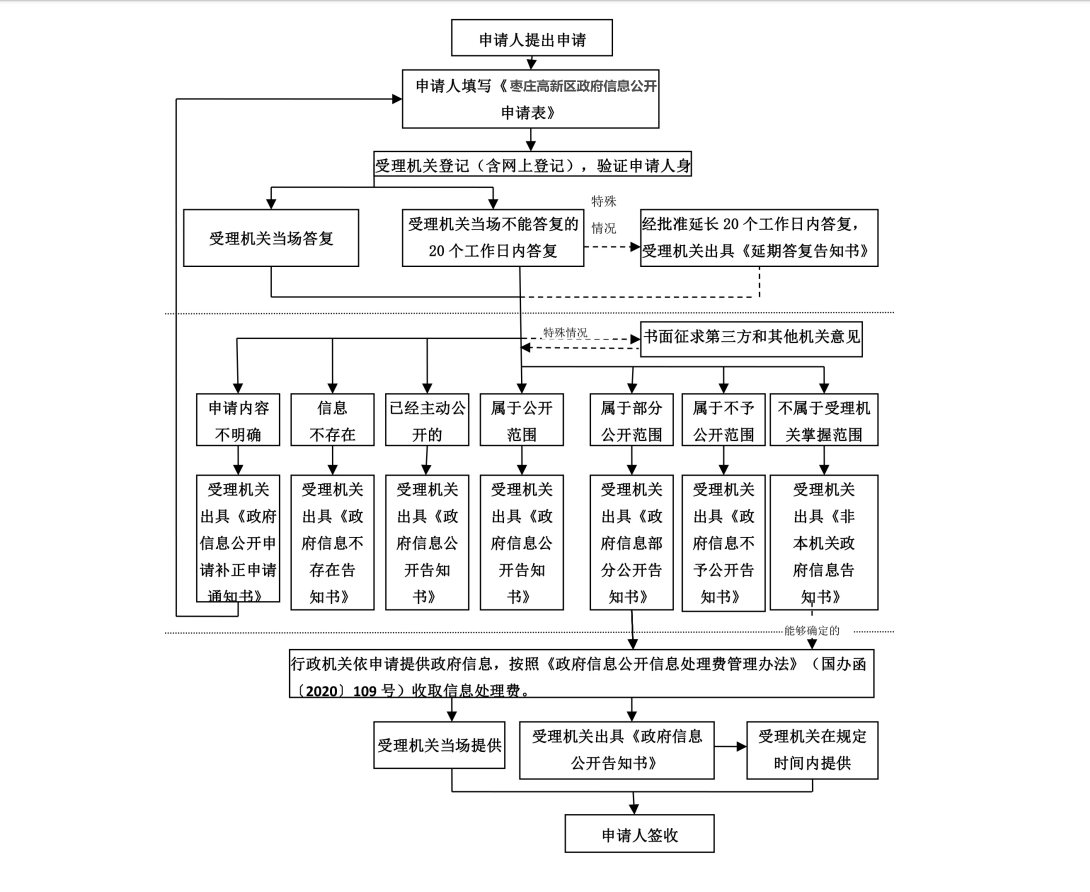 